08-177 К-701М/К-701М1 «Кировец» 4х4 колёсный сельскохозяйственный трактор общего и назначения с шарнирно-сочлененной рамой, тяговый класс 5, мест 2, эксплуатационный вес 14.9 т, вес буксируемого прицепа (ов) до 40 т, ЯМЗ-8423 335/350 лс, вперед/назад до 30/23 км/час, ПО «Кировский завод» г. Ленинград, серийно 1986-2000 г. в.
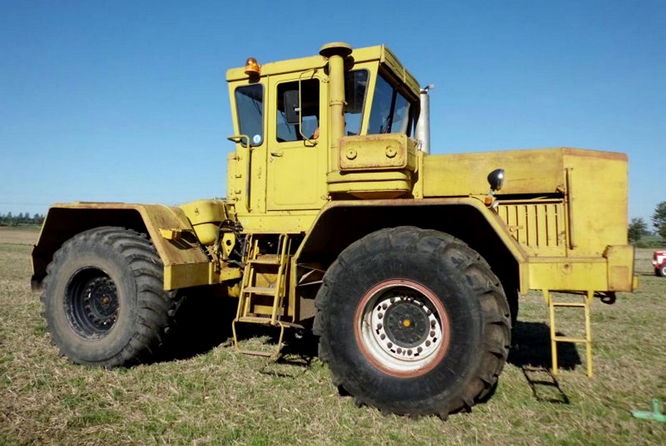   Немало поездив на трубоплетевозных тягачах предыдущей модели К-700А на строительстве газопровода Бейнеу - Александров Гай в начале 1980 годов, хочу заметить, что это весьма знаковая машина в ряду «Кировцев» с шарнирно-сочлененной рамой. В первую очередь, на мой взгляд, в следствии того, что на ней была впервые применена рессорная подвеска переднего моста с гидроамортизаторами. Без нее возить плети на расстояние до 120 км было немалым испытанием. Разработчик и изготовитель: ПО «Кировский завод».Трактор "Кировец" К-701М третьего поколения, 1985 г. Назначение: для выполнения комплекса почвообрабатывающих операций, транспортных и других работ в сельском хозяйстве. Рекомендуется для зон: 2; 3; 5-14; 17-20. Колесный, сельскохозяйственный, общего назначения, с четырьмя ведущими колесами.Снабжен дизельным двигателем ЯМЗ-8423, механической 16-скоростной коробкой передач с переключением без разрыва потока мощности, шарнирно-сочлененной рамой, гидрообъемным рулевым управлением с гидравлической обратной связью, рессорной с гидроамортизаторами подвеской переднего моста, 4-рядным радиатором с объединенным верхним коллектором и расширительным бачком, 5-кассетным воздухоочистителем, электрооборудованием на 24 В, 2-местной цельнометаллической термо-, шумо-, виброизолированной кабиной с улучшенным интерьером, воздухоохладителем водоиспарительного типа и отопителем.  Общая масса буксируемого прицепа (ов) до 40 тонн. Применение трактора К-701М по сравнению с трактором К-701 обеспечивает повышение производительности труда до 15%, снижение расхода топлива на единицу выполненной работы до 12%, улучшение условий труда тракториста.  Этот трактор стал базовой моделью при создании тракторов промышленного назначения «Кировец» К-702 и К-703.  Следующей модификацией универсального трактора стал сошедший с конвейера в 1987 году К-701М1. В этой модели применен двигатель мощностью 350 л. с., в трансмиссии использован гидротрансформатор, были приняты меры для снижения утомляемости водителя.Техническая характеристика:https://tehnoradar.ru/blog/article/obzor-traktorov-kirovec?ysclid=lsw1hdg1zb257567948Обзор поколений тракторов Кировец агроназначения.Немного истории Завода Тракторы Кировец производились и продолжают производится в Санкт-Петербурге. Завод-производитель до середины 1990-х годов прошлого столетия назывался Кировский завод, затем Кировский завод стал холдингом и свое тракторное производство выделил в отдельное предприятие, которое и по ныне называется Петербургский тракторный завод (далее ПТЗ) (https://kirovets-ptz.com). Кировский завод - поистине легендарное место для российского машиностроения. Предприятие основано в 1801 году, ему сейчас 221 год и оно старше, чем Джон Дир (1837). Становление и бурное развитие этого предприятия тесно связано с личностью Путилова. Подробно со славной историей Кировского завода можно познакомиться на этой странице https://kzgroup.ru/companiya/istoriya/.К-700 Модель К-700 стала революционной для советского, да и мирового, тракторостроения. Почему для мирового? Потому что на тот момент лишь у некоторых тракторостроителей были первые попытки сделать аналогичные машины, но они как правило не были крупносерийными и для меньшей мощности двигателя, а некоторые даже без кабины. Итак, что такого нового было в тракторе Кировец? Прежде всего мощность и производительность. Мощность ярославского 12 цилиндрового двигателя составляла 210 лс. Массовый трактор тех времен, используемый как основной, это был гусеничный ДТ-54. Трактор Кировец К-700 практически в три раза был производительнее и комфортнее! Уникальна для отрасли была и колесная схема трактора. Это был не классический трактор, у которого 70% массы приходилось на задний мост. Это было более сбалансированное решение - развесовка 50 на 50 (почти). Это обстоятельство позволяло увеличить сцепные свойства колес и таким образом увеличить тяговые возможности. Конечно, и размер колес пришлось увеличивать. И в конечном счете, чтобы управлять таким трактором пришлось полностью изменить его принцип поворота. Так как двигатель был слишком большим, чтобы сделать классический поворот, то трактор сделали шарнирно-сочлененным. Это решение дало маневренность сопоставимую с классическими машинами и повышенную проходимость, которая позволяла без труда выбраться из колеи. Минусы тоже нашлись - невозможно эффективно работать в операциях по обработке рядковых культур. Этот минус было решено отдать на откуп небольшим классическим тракторам. Трактор К-700 механизаторам полюбился с самого первого взгляда. На нем и выработка больше, а значит и зарплата больше, но и вибрации и шума меньше, чем на гусеничных машинах. Ходит легенда, что его агрономы невзлюбили, потому как он переуплотнял почву. Уверен, что это байки. Кировец на почву давит не больше и не меньше, чем трактор МТЗ. Многие забывают, что давление — это отношение массы к площади контакта.К-700А и К-701Модели К-700А и К-701 стали логическим продолжением тракторов К-700. Эти тракторы имели существенные отличия от К-700:- увеличение мощности: К-700 - 220 лс, К-700А - 235 лс и К-701 - 300 лс- подросла и масса тракторов для увеличения сцепных сил- убрали рессоры- вместо одного бака разместили по бокам два для сохранения сбалансированной развесовки как в начале смены, так и в конце- изменение внешнего вида- колеса стали шире и больше в диаметре - что привело к росту ширины трактора и необходимости дополнительного согласования выезда на дороги общего пользования- усилен шарнир и полурамы - теперь можно ставить на заднюю полураму погрузочное оборудование- появилась возможность переключения передач без потери мощности внутри диапазона- рабочая скорость увеличилась с 30 до 34 км/ч Все изменения были направлены на увеличение тяговой мощности трактора и универсальности. С небольшими изменениями машины К-700А и К-701 серийно производились до 2002 года! То есть 27 лет.  К-701МСледующая модель, выпущенная на идеологии Кировца — это К-701М и ее модификация М1. Основное отличие машины от предыдущих - увеличение мощности двигателя и повышение комфорта тракториста, прежде всего, благодаря возвращению подвески переднего моста. В дальнейшем он был взят за основу при создании моделей К-702 и К-703 — это дорожно-строительные и промышленные машины.Предлагаю таблицу с моделями тракторов Кировец и годами их выпуска.Обозначения моделей тракторов:2256010 — К-701М с двигателем ЯМЗ-84232256015 — К-701М с двигателем ЯМЗ-240БМ2765010 — К-702М2765020 — К-702М-ПК-6 погрузчик2765015 — К-703М2256030 — К-703М 350 л.с. с гидротрансформатором2267100 — К-710Мощность двигателя,  кВт (л. с):    номинальная246 (335)    эксплуатационная224 (305)Удельный расход топлива,  г/кВт • ч (г/л.с. • ч):    при номинальной мощности224 (165)    оценочным двигателем252 (185)Число передач, хода:    переднего16    заднего8Скорость движения,  км/ч:    переднего хода3,66...30    заднего6,4...23,0Навесоспособность навесного устройства,  кН (кгс)33,4 (3340)Шины30,5R32; 24,5R32Колея трактора,  мм2100База трактора,  мм3750Дорожный просвет,  мм500Габаритные размеры,  мм7395х2800х3800Масса трактора,  кг:    конструкционная13900    эксплуатационная14900Серии и моделиМощностьГоды производстваПримечаниеK-700210/220 лс1962 - 1975серийно начали производить их в 1964 годуK-700A225/235 лс1975 - 2002K-701300 лс1975 - 2002K-710500 лс1980модель не стала серийной, было выпущено несколько опытных машинK-701M335/350 лс1988 - 2000K-734250 лс1995 - 2000модель была ориентирована на рынок Германии, в Россию не поставляласьK-744350 лс1995 - 2000модель была полностью создана для рынка Германии, в Россию не поставляласьK-744A250 лс1995 - 2000модель была ориентирована на рынок Германии, в Россию не поставляласьсерия K-744Р,К-744Р1К-744Р2К-744Р3К-744Р3-1К-744Р4300 лс300/354 лс390/400 лс420/428 лс420/428 лс2000 - 2018ранее выпускавшиеся машины для Германии были адаптированы под Россию и СНГсерия K-7,К-730К-735К-739К-740К-742300 лс300/354 лс390 лс400 лс420/428 лс2018 - 2019Завод в новом подходе к формированию моделей использовал первую цифру от названия серии, а две следующие цифры как десятки лошадиных сил мощности указанной модели трактора.серия K-7М,К-730К-735К-739К-740К-742300 лс300/354 лс390 лс420 лс420/428 лс2020 - настоящее времяновейшее поколение тракторов Кировец, сейчас выпускается серийноK-743435 лс2017 - настоящее времятрактор сделан для рынков с экологическим стандартом Stage 4K-3180 ATM180 лс2004 - 2008совместное производство с компанией АТМ, которое было перенесено на новую площадку и под новым брендом ТеррионK-745495 лс2005опытная машина для зарубежных рынков, не стала серийнойK-5280 ATM280 лс2007 - 2008совместное производство с компанией АТМ, которое было перенесено на новую площадку и под новым брендом ТеррионК-424240 лс2017 - 2019Завод в новом подходе к формированию моделей использовал первую цифру от названия серии, а две следующие цифры как десятки лошадиных сил мощности указанной модели трактора.К525250 лс2020 - настоящее времяЗавод в новом подходе к формированию моделей использовал первую цифру от названия серии, а две следующие цифры как десятки лошадиных сил мощности указанной модели трактора.